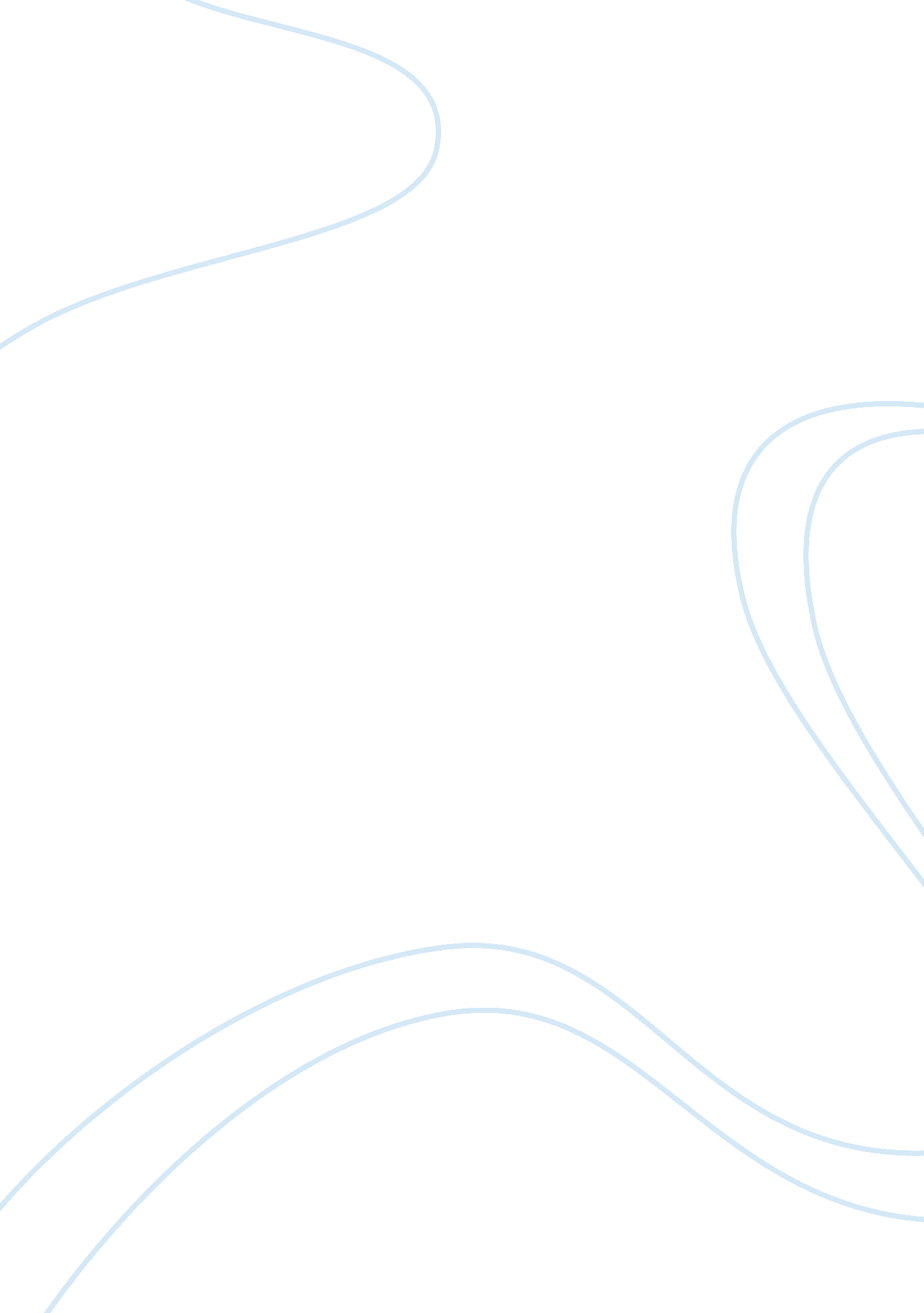 Gestalt theory applied to curriculum development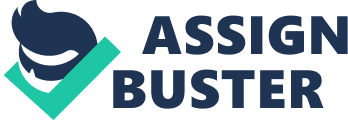 Gestalt Theory is a must for a teacher who regularly delivers lessons inside the classroom. Everything thought inside the classroom is an experience learned by the mentor in all aspects such as reading. Experience is a great factor in the successful application of this theory in learning which can be applied both in visual and auditory. The brain has the ability to relate to the wholeness of an object even if it is partly hinted if it has an experience relative to the object. An example of this is the recognition of letters written in different fonts and telling a story of the whole movie from a viewed still picture frame. Another is the recognition of the title and even singing wholly of a music played in part and the perfect completion of picture puzzle. Sometimes a boy in a class can tell more of a story than his teacher if that story was first thought well by his parents at home. “ The whole is greater than just the sum of the parts”, as proposed by Gestalt Theory was also been supported by other philosophers. When a teacher knows only part of his/her lessons in class, this creates an incomplete process of learning especially if it is not followed up by a reading and research in the part of the learner. This situation is very critical leading to the production of poor quality of education. To develop wholeness of a research, a researcher must have plenty of literature to read so that the research must not be partial. This theory can best be applied in the field of reading, visual arts, and music. 